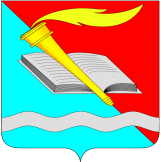 РОССИЙСКАЯ ФЕДЕРАЦИЯСОВЕТ ФУРМАНОВСКОГО МУНИЦИПАЛЬНОГО РАЙОНА СЕДЬМОГО СОЗЫВАИВАНОВСКАЯ ОБЛАСТЬРЕШЕНИЕот 30 апреля 2020 года                              	     			  		           № 42г. Фурманов                                                 О передаче Фурмановским муниципальным районом полномочий по организации в границах сельских поселений Фурмановского муниципального района газоснабжения населения	В соответствии со ст. 142.4 Бюджетного кодекса Российской Федерации, ст.15 и ст.65 Федерального закона от 06.10.2003 № 131-ФЗ «Об общих принципах организации местного самоуправления в Российской Федерации», Решением Совета Фурмановского муниципального района от 30.01.2020 №4 «Об утверждении Порядка предоставления субсидий и Порядка предоставления иных межбюджетных трансфертов бюджетам поселений Фурмановского муниципального района из бюджета Фурмановского муниципального района» Совет Фурмановского муниципального района РЕШИЛ:	1.Передать органам местного самоуправления сельских поселений Фурмановского муниципального района (далее – сельским поселениям) полномочия Фурмановского муниципального района по организации в границах сельских поселений Фурмановского муниципального района газоснабжения населения.2.Средства на реализацию передаваемых настоящим Решением полномочий предоставляются бюджетам  сельских поселений в виде иных межбюджетных трансфертов из бюджета Фурмановского муниципального района на осуществление переданных полномочий Фурмановского муниципального района по организации в границах сельских поселений Фурмановского муниципального района газоснабжения населения.3.Установить, что предоставление иных межбюджетных трансфертов, указанных в пункте 2 настоящего Решения, является расходным обязательством Фурмановского муниципального района и исполняется за счет собственных доходов и источников финансирования дефицита бюджета Фурмановского муниципального района.4.Общий размер иных межбюджетных трансфертов и распределение общего размера иных межбюджетных трансфертов между бюджетами сельских поселений утверждается Решением Совета Фурмановского муниципального района о бюджете Фурмановского муниципального района на очередной финансовый год и на плановый период.	5.Утвердить Порядок предоставления иных межбюджетных трансфертов из бюджета Фурмановского муниципального района бюджетам сельских поселений на осуществление переданных полномочий по организации в границах сельских поселений Фурмановского муниципального района газоснабжения населения согласно Приложению.6. Считать утратившим силу Решение Совета Фурмановского муниципального района от 27.12.2016 №92 «О передаче Фурмановским муниципальным районом полномочий по организации в границах сельских поселений Фурмановского муниципального района газоснабжения населения».7. Настоящее Решение вступает в силу с момента его официального опубликования.8. Опубликовать Решение в «Вестнике администрации Фурмановского муниципального района и Совета Фурмановского муниципального района», а также разместить на официальном сайте Администрации Фурмановского муниципального района (www.furmanov.su) в информационно-телекоммуникационной сети «Интернет».Приложение к РешениюСовета Фурмановскогомуниципального района                                                                                       от 30.04.2020 г. N 42 Порядокпредоставления иных межбюджетных трансфертов из бюджета Фурмановского муниципального района бюджетам сельских поселений на осуществление переданных полномочий по организации в границах сельских поселений Фурмановского муниципального района газоснабжения населения	1. Настоящий Порядок определяет правила предоставления и расходования иных межбюджетных трансфертов бюджетам сельских поселений из бюджета Фурмановского муниципального района на осуществление переданных полномочий Фурмановского муниципального района по организации в границах сельских поселений Фурмановского муниципального района газоснабжения населения (далее – межбюджетные трансферты). 2. Основанием для предоставления межбюджетных трансфертов бюджетам сельских поселений является соглашение между администрацией Фурмановского муниципального района и администрацией сельского поселения, которое должно соответствовать требованиям Положения о порядке заключения соглашений между органами местного самоуправления Фурмановского муниципального района и органами местного самоуправления поселений, входящих в его состав, утвержденного решением Совета Фурмановского муниципального района.3. Межбюджетные трансферты бюджетам сельских поселений предоставляются в соответствии со сводной бюджетной росписью бюджета Фурмановского муниципального района в пределах лимитов бюджетных обязательств, утвержденных главному распорядителю средств районного бюджета на предоставление межбюджетных трансфертов на осуществление переданных полномочий Фурмановского муниципального района по организации в границах сельских поселений Фурмановского муниципального района газоснабжения населения.	4. Исполнительные органы местного самоуправления сельских поселений Фурмановского муниципального района вправе осуществлять расходы за счет полученных межбюджетных трансфертов:а) на обязательное страхование гражданской ответственности владельца опасного объекта за причинение вреда в результате аварии на опасном объекте в соответствии с законодательством Российской Федерации об обязательном страховании гражданской ответственности владельца опасного объекта за причинение вреда в результате аварии на опасном объекте;	б) на обслуживание опасного производственного объекта в целях предупреждения и ликвидации чрезвычайных ситуаций природного и техногенного характера;	в) на получение лицензии на эксплуатацию взрывопожароопасного объекта;	г) на подготовку отчетной документации в области промышленной безопасности по эксплуатации опасного производственного объекта в Федеральную службу по экологическому, технологическому и атомному надзору;	д) техническое обслуживание газопровода;	ж) на уплату налогов, сборов и иных обязательных платежей, предусмотренных законодательством РФ.	5. Учёт операций, связанных с использованием межбюджетных трансфертов, осуществляется на счетах по учету средств бюджетов сельских поселений, открытых в органах Федерального казначейства.	6. Исполнительные органы местного самоуправления сельских поселений ежеквартально не позднее 5 числа месяца, следующего за отчётным кварталом, представляют в администрацию Фурмановского муниципального района отчет об использовании предоставленных межбюджетных трансфертов по форме Приложения к настоящему Порядку. 	7. Исполнительные органы местного самоуправления сельских поселений несут ответственность за нецелевое использование межбюджетных трансфертов и недостоверность представляемых отчетных сведений в порядке, установленном законодательством Российской Федерации.	8. Неиспользованные сельскими поселениями в отчетном финансовом году остатки межбюджетных трансфертов, подлежат возврату в бюджет Фурмановского муниципального района в соответствии с бюджетным законодательством.ОТЧЁТоб использовании иных межбюджетных трансфертов из бюджета Фурмановского муниципального района бюджетам сельских поселений на осуществление переданных полномочий по организации в границах сельских поселений Фурмановского муниципального района газоснабжения населенияна 1 _______________ 20__ г.                                ________________________________________________________________________________(наименование исполнительного органа местного самоуправления сельского поселения)Периодичность: квартальнаяЕдиница измерения: руб.Глава сельского поселения    ________________     _____________________                                                          (подпись)                                       (расшифровка подписи)Главный бухгалтер                 ________________     _____________________                                                           (подпись)                                       (расшифровка подписи)                                   «_____» _______________ 20___ г.Глава Фурмановского муниципального районаР.А.СоловьевПредседатель Совета Фурмановского муниципального районаГ.В.ЖареноваПриложение к Порядку предоставления иных межбюджетных трансфертов из бюджета Фурмановского муниципального района бюджетам сельских поселений на осуществление переданных полномочий по организации в границах сельских поселений Фурмановского муниципального района газоснабжения населенияНаименование расходовКод классификации расходовКод классификации расходовКод классификации расходовКод классификации расходовПоступило средств из районного бюджета с начала годаПроизведено расходов (кассовые расходы)Произведено расходов (кассовые расходы)Остаток неиспользованных средств на конец отчетного периодаНаименование расходовразделпод-разделцелевая статьявид расходовПоступило средств из районного бюджета с начала годас начала годав том числе за отчетный периодОстаток неиспользованных средств на конец отчетного периода123456789…Всего